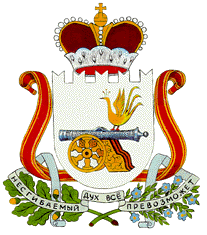  СОВЕТ ДЕПУТАТОВНОВОМИХАЙЛОВСКОГО СЕЛЬСКОГО ПОСЕЛЕНИЯМОНАСТЫРЩИНСКОГО РАЙОНАСМОЛЕНСКОЙ ОБЛАСТИ                                                 РЕШЕНИЕот   26.05.2023                             № 8Об отчете об исполнении бюджетаНовомихайловского сельского поселенияМонастырщинскогорайона Смоленской области за 1 квартал 2023г.Заслушав информацию старшего менеджера администрации Новомихайловского сельского поселения Монастырщинского района Смоленской области  Цикуновой Натальи Владимировны об  исполнения бюджета Новомихайловского сельского поселения Монастырщинского района Смоленской области за 1 квартал 2023года  Совет депутатов Новомихайловского сельского поселения Монастырщинского района Смоленской области Р Е Ш И Л:1. Отчет об исполнении бюджета за 1 квартал 2023года Новомихайловского сельского поселения Монастырщинского района Смоленской области принять к сведению.2.Настоящее решение вступает в силу с момента его подписания.Глава муниципального образованияНовомихайловского сельского поселения                              Монастырщинского районаСмоленской области                                                                         С.В.Иванов                                                   ПОЯСНИТЕЛЬНАЯ ЗАПИСКА       к отчету об исполнении  бюджета                                                          Раздел 1.  «Организационная структура Администрации Новомихайловского сельского поселения Монастырщинского района Смоленской области »Муниципальное образование – Новомихайловское сельское поселение Монастырщинского района Смоленской области(далее – сельское поселение) – муниципальное образование, наделенное в соответствии с областным законом от 2 декабря 2004 года № 89-з  «О наделении статусом муниципального района –муниципального образования «Монастырщинский район» Смоленской области, об установлении границ муниципальных образований, территории которых входят в его состав, и наделении их соответствующим статусом» статусом сельского поселения, в границах которого местное самоуправление осуществляется населением через выборные органы местного самоуправления.Правовую основу местного самоуправления сельского поселения составляют общепризнанные принципы и нормы международного права, международные договоры Российской Федерации, Конституция Российской Федерации, федеральные конституционные законы, Федеральный закон от 6 октября 2003года №131-ФЗ «Об общих принципах организации местного самоуправления в Российской Федерации» (далее - Федеральный закон»Об общих принципах организации местного самоуправления в Российской Федерации»),другие федеральные законы, издаваемые в соответствии с ними иные нормативные правовые акты Российской Федерации (указы и распоряжения Президента Российской Федерации, постановления и распоряжения Правительства Российской Федерации, иные нормативные правовые акты федеральных органов исполнительной власти),Устав Смоленской области, областные законы и иные нормативные правовые акты Смоленской области, настоящий Устав, решения, принятые на местных референдумах, и иные муниципальные правовые акты. Территория сельского поселения определена в границах, утвержденных областным законом от 02.12.2004г №89-З « О наделении статусом муниципального района муниципального образования «Монастырщинский район» Смоленской области, об установлении границ муниципальных образований, территории которых входят в его состав, и наделении их соответствующим статусом».Территория сельского поселения составляет 88,18 квадратных километров. Административным центром сельского поселения является деревня Новомихайловское.Территория сельского поселения входит в состав территории муниципального образования «Монастырщинский район» Смоленской области. К вопросам местного значения сельского поселения относятся: формирование, утверждение, исполнение бюджета сельского поселенияи контроль за исполнением данного бюджета;установление, изменение и отмена местных налогов и сборовсельского поселения;владение, пользование и распоряжение имуществом, находящимся вмуниципальной собственности сельского поселения;организация в границах поселения электро-,тепло-, газо и водоснабжения населения, водоотведения, снабжения населения топливом;дорожная деятельность в отношении автомобильных дорог местного значения в границах населенных пунктов поселения  а также осуществление иных полномочий в области использования автомобильных дорог и осуществления дорожной деятельности в соответствии с законодательством Российской Федерации; обеспечение малоимущих граждан, проживающих в сельском поселении и нуждающихся в улучшении жилищных условий, жилыми помещениями в соответствии с жилищным законодательством, создание условий для жилищного строительства.участие в профилактике терроризма и экстремизма, а также в минимизации и (или) ликвидации последствий проявления терроризма и экстремизма в границах сельского поселения; участие в предупреждении и ликвидации последствий чрезвычайныхситуаций в границах сельского поселения;участие в предупреждении и ликвидации последствий чрезвычайных ситуаций в границах сельского поселения;      10) обеспечение первичных мер пожарной безопасности в границах населенных пунктов сельского поселения;    11) создание условий для обеспечения жителей сельского поселения услугами связи, общественного питания, торговли и бытового обслуживания;    12) организация библиотечного обслуживания населения, комплектование библиотечных фондов библиотек сельского поселения;    13) создание условий для организации досуга и обеспечения жителей сельского поселения услугами организаций культуры;    14) сохранение, использование и популяризация объектов культурного наследия (памятников истории и культуры),находящихся в собственности сельского поселения, охрана объектов культурного наследия (памятников истории и культуры) местного (муниципального) значения, расположенных на территории сельского поселения; 15) создание условий для развития местного традиционного народного художественного творчества, участие в сохранении, возрождении и развитии народных художественных промыслов в сельском поселении; 16) обеспечение условий для развития на территории сельского поселения физической культуры и массового спорта, организация проведения официальных физкультурно-оздоровительных и спортивных мероприятий сельского поселения;17) создание условий для массового отдыха жителей сельского поселения и организация обустройства мест массового отдыха населения;19) формирование архивных фондов сельского поселения;20) организация сбора и вывоза бытовых отходов и мусора;21) организация благоустройства и озеленения территории поселения, использования, охраны, защиты, воспроизводства городских лесов, лесов особо охраняемых природных территорий, расположенных в границах населенных пунктов сельского поселения;22) утверждение генеральных планов сельского поселения, правил пользования и застройки, утверждение подготовленной на основе генеральных планов сельского поселения документации по планировке территории, выдача разрешений на строительство, разрешение на ввод объектов в эксплуатацию, утверждение местных нормативов градостроительного  проектирования сельского поселения резервирование земель и изъятие, в том числе путем выкупа, земельных участков в границах сельского поселения для муниципальных нужд, осуществление земельного контроля за использованием земель сельского поселения;23) присвоение наименований улицам, площадям и иным территориям проживания граждан в населенных пунктах, установление нумерации домов, организация освещения улиц и установки указателей с наименованиями улиц и номерами домов;24)организация ритуальных услуг и содержание мест захоронения;25) организация и осуществление мероприятий по гражданской обороне, защите населения и территории сельского поселения от чрезвычайных ситуаций природного и техногенного характера;26) осуществление мероприятий по обеспечению безопасности людей на водных объектах, охране их жизни и здоровья;27) создание, развитие и обеспечение охраны лечебно-оздоровительных местностей и курортов местного значения на территории сельского поселения;28) содействие в развитии сельскохозяйственного производства, создание условий для развития малого и среднего предпринимательства;29) организация и осуществление мероприятий по работе с детьми и молодежью в сельском поселении;30) осуществление муниципального лесного контроля и надзора;31) создание условий для деятельности добровольных формирований населения по охране общественного порядка; 32) оказание поддержки социально ориентированным некоммерческим организациям в пределах полномочий, установленных статьями 31.1 и 31.3 Федерального закона от 12.01.1996года №7-ФЗ «О некоммерческих организациях»;     Ф. 0503161 «Сведения о количестве получателей бюджетных средств»      По состоянию на 01 апреля  2023 года бюджет Новомихайловского сельского поселения Монастырщинского района Смоленской области не имеет    подведомственных получателей бюджетных средств.            Изменений в количестве получателей бюджетных средств, а также изменений бюджетных полномочий в органах местного самоуправления в текущем финансовом году не было. Раздел 2.«Результаты деятельности Администрации Новомихайловского сельского поселения Монастырщинского районаДОХОДЫ     Бюджет Новомихайловского сельского поселения Монастырщинского района Смоленской области – план  по доходам утвержден в сумме 4026,0 тыс.руб, в том числе план по собственным доходам утвержден  в сумме 2180,5 тыс.руб.    Исполнены доходы за 1 квартал 2023 в сумме 725,1 тыс.руб.     План по налогам на имущество физических лиц составляет 50,9 тыс.руб. данный доход за 1 квартал 2023 года поступил в сумме 0,4 тыс.руб. что составляет 0,8 %..).  План по налогу на доходы физических лиц выполнен на  1,85 %  (план  793,1 тыс.руб  факт 14,7 тыс.руб.). Земельный налог: произведен перерасчет  (план 375,6 тыс.рублей  факт  -3889,2 тыс.рублей). План по акцизам выполнен 26,8% (план 960,9 тыс. руб, факт 258,3 тыс.руб.) доля налога в общем объеме доходов составила 23,8%.                Поступление безвозмездных источников можно охарактеризовать следующим образом:РАСХОДЫ           Расходы бюджета Новомихайловского сельского поселения первоначально были  утверждены в сумме 4026,0 тыс. рублей, в феврале  месяце по Уведомлению Департамента бюджета и финансов Смоленской области были увеличены бюджетные ассигнования на сумму – 7 584315,50.(Сумма межбюджетного трансферта, имеющего целевое назначение: капитальный ремонт водозаборных сооружений в д.Перепечино Новомихайловского сельского поселения Монастырщинского района Смоленской области.)            На 01 апреля 2023 года расходы бюджета Новомихайловского сельского поселения утверждены в сумме 11610,3 тыс.руб. Кассовое исполнение  по расходной части сложилось в сумме 675,4 тыс. рублей ,что составляет 5,82 процента исполнения бюджета.ОБЩЕГОСУДАРСТВЕННЫЕ ВОПРОСЫ            По разделу 01 «Общегосударственные расходы» утвержденные бюджетные назначения  на 2023 год составили сумме 2270,5 тыс. рублей. Кассовые расходы за первый квартал 2023г сложились в сумме 500,0 тыс. рублей, что составило 22,02 процентов от годовых плановых назначений.   НАЦИОНАЛЬНАЯ ОБОРОНА            По разделу 02 «Национальная оборона » утверждены расходы    в сумме 58,2 тыс. рублей. Кассовое исполнение за первый квартал составило 8,6 тыс. рублей, или 14,8 процентов от бюджетных назначений, из них на выплату заработной платы с начислениями израсходовано – 8,6 тыс. рублей;  на увеличение стоимости материальных запасов средства не израсходовались. НАЦИОНАЛЬНАЯ   ЭКОНОМИКА        По разделу  «Национальная экономика» расходы утверждены в сумме 960,9 тыс. рублей, исполнение составило 113,7 тыс. рублей или 11,8 % от утвержденных бюджетных назначений, из них направлено: Транспорт(субсидии на проведение отдельных мероприятий по другим видам транспорта                                    0.0  тыс. рубДорожное хозяйство                        25,7  тыс. рубОплата уличного освещения            88,0 тыс. руб                     ЖИЛИЩНО-КОММУНАЛЬНОЕ ХОЗЯЙСТВО        По разделу 05 «Жилищно-коммунальное хозяйство» утвержденные бюджетные назначения составили  8235,7 тыс. рублей, кассовые расходы сложились в сумме  32,3 тыс. рублей, что составляет 20,9 процентов  от годовых назначений.                                            РАСШИФРОВКА             расходов по разделу 05 «Жилищно-коммунальное хозяйство»                                                                                                                                              (тыс. руб.)ЗДРАВООХРАНЕНИЕ, ФИЗИЧЕСКАЯ КУЛЬТУРА  И СПОРТ      По разделу 09 «Здравоохранение, физическая культура и спорт» в 2023 году     средств не выделялось.                                  СОЦИАЛЬНАЯ ПОЛИТИКА    По разделу 10 «Социальная политика» утверждены расходы на отчетный год в сумме 85,0 тыс. рублей, кассовое исполнение составило 20,8 тыс. руб или 24,47  % от утвержденных бюджетных ассигнований :    Расходы на пенсионное обеспечение –20,8 тыс.рублей    Расходы на ремонт жилых помещений для детей-сирот, детей, оставшихся без попечения родителей, а также детей, находящихся под опекой (попечительством) на 2023г  не утверждались.      За первый квартал 2023года основные средства не приобретались, материальные запасы приобретены на сумму 12476,00 рублей: из них –10626,00 рублей (ГСМ), 1850,00 запчасти для компьютера.       На 01 апреля 2023 года просроченной задолженности нет, текущая задолженность по оказанным услугам за март 2023 года: услуги связи, электроэнергия, ГСМ, обслуживание газопроводовГлава муниципального образованияНовомихайловского сельского поселения Монастырщинского района Смоленской области                                                             С.В ИвановСтарший менеджер                                                               Н.В. ЦикуноваИсполнение бюджета Новомихайловского сельского поселения по муниципальным программам можно охарактеризовать следующим образомКОДЫФорма по ОКУД0503160 на 1 апреля 2023  годаДата03.04.2023по ОКПО79914312Наименование  финансового органаАдминистрация Новомихайловского сельского поселения Монастырщинского района Смоленской областиГлава по БК926Наименование бюджета Бюджет Новомихайловского сельского поселения Монастырщинского района Смоленской области по ОКАТО66227860000Периодичность: годовая                             Периодичность: годовая                             Единица измерения: руб.                                 Единица измерения: руб.                                 по ОКЕИ383   Код раздела по классификации расходов бюджетаНаименование кодаКоличество получателейПолучатели01Общегосударственные вопросы102Национальная  оборона104Национальная экономика1Администрация Новомихайловского сельского поселения05Жилищно-коммунальное хозяйство310Социальная политика1Наименование безвозмездного поступленияПланФактДотация на выравнивание уровня бюджетной обеспеченности1787300,00447000,00Субвенции по первичному воинскому учету на территориях, где отсутствуют военные комиссариаты58200,008589,78Прочие межбюджетные трансферты,передаваемые бюджетам поселенийПрочие межбюджетные трансферты,передаваемые бюджетам поселенийИТОГО1845500,00455589,78Код бюджетной классификацииКонсолидированный бюджетКонсолидированный бюджетМуниципальный районМуниципальный районСельские поселенияСельские поселенияКод бюджетной классификациипланфактпланфактпланфакт0502 0340221280 244(ремонт водопроводных сетей, )--20,000,000502 0340221280 243(софинансирование расходов на капитальный ремонт скважины)400,000501 0340120310 244Прочая закупка товаров1,00502 0340221290 244(обслуживание газопроводов)170,032,3Итого591,032,30502 890002999 243--7584,30,00503 0340320330 244 (расходы  по уличному освещению - электроэнергия)--0503 0340320330 244(прочее благоустройство –  ремонт мостов, уборка мусора, обрезание деревьев) --59,40,00503 0440221320 244Прочая закупка товаров,работ,услуг1,00,0Итого:--7644,70,00--ИТОГО--8235,732,3Наименование муниципальной программыУтверждено на 2023 годИсполнение на 01.04.2023% исполненияМуниципальная программа "Создание условий для эффективного управления муниципальным образованием Новомихайловским сельским поселением Монастырщинского района Смоленской области"1730500,00414860,9423,97Муниципальная программа "Развитие и содержание автомобильных дорог местного значения и улично-дорожной сети Новомихайловского сельского поселения Монастырщинского района Смоленской области"960900,00113695,1811,83Муниципальная программа "Создание условий для обеспечения качественными услугами ЖКХ и благоустройство территории муниципального образования Новомихайловского сельского поселения Монастырщинского района Смоленской области"8234715,5032263,970,39Муниципальная программа "Энергосбережение и повышение энергетической эффективности Новомихайловского сельского поселения Монастырщинского района Смоленской области"2000,0000,00 00,00Обеспечение деятельности Администрации муниципального образования (Расходы на выплаты персоналу государственных (муниципальных) органов высшее должностное лицо)605000,00103002,7017,03Обеспечение деятельности контрольно-ревизионной комиссии муниципального образования10000,0000,0000,0Резервный фонд Администрации муниципального образования5000,0000,000,00Другие общегосударственные расходы4000,003000,0075,00Непрограммные расходы органов местного самоуправления58200,008589,7814,76Итого:11610315,50675412,5716,78